«СЕВЕРО-ВОСТОЧНАЯ РУСЬ»  Сергиев Посад - Переславль-Залесский - Ростов Великий - Ярославль - Кострома - Иваново - СуздальАвтобусный тур3 дня / 2 ночисреда - пятницаДаты заездов на 2022 год : 04.05 ; 11.05 ; 18.05 ; 25.05 ; 01.06 ; 08.06 ; 15.06 ; 22.06 ; 29.06 ; 06.07 ; 13.07 ; 20.07 ; 27.07 ; 03.08 ; 10.08 ; 17.08 ; 24.08 ; 31.08 ; 07.09 ; 14.09 ; 21.09 ; 28.09 ; 05.10 ; 12.10 ; 19.10 ; 26.10 ; 09.11 ; 16.11 ; 07.12 1 день - среда
09:00 Сбор группы в Москве: ст. метро «ВДНХ», стоянка справа от гостиницы «Космос»
09:15 Отправление от ст. метро «ВДНХ», справа от гостиницы «Космос».
Переезд на автобусе в Сергиев Посад.
10:30 Экскурсия в Троице-Сергиевой Лавре. Троице-Сергиева Лавра – жемчужина православных святынь России с многовековой историей. Архитектурный ансамбль Троице-Сергиевой лавры находится под охраной ЮНЕСКО.
Троицкий собор (интерьер) — главный соборный храм и древнейшее из сохранившихся сооружений Троицкого монастыря, первое каменное здание Лавры. Главной святыней собора являются мощи преподобного Сергия Радонежского.
Успенский собор (интерьер) является архитектурным центром Троице-Сергиевой Лавры. Он уступает в старшинстве знаменитому Троицкому собору, но тем не менее своим местоположением и строгой величавостью возглавляет лаврскую группу зданий.
Трапезный и Духовской храмы (интерьер).
Отъезд в Переславль-Залесский.
Сегодня Переславль – чарующий город на берегу сказочного Плещеева озера, с красивейшими панорамами и завораживающими видами… В переводе с древнерусского Переславль – «перенявший славу», ведь город заложил основатель Москвы, князь Юрий Долгорукий в 1152 году.
12:00 Экскурсия по Переславлю, фото-стоп на Красной площади. На площади расположился величественный Спасо-Преображенский собор XII века – единственный из пяти первых белокаменных храмов Северо-Восточной Руси, дошедший до нас почти в полной сохранности. В соборе были крещены многие переславские князья, в том числе Александр Невский, родившийся в Переславле в 1221 году.
13:00 Обед в кафе города.
14:00 Отправление в Ростов Великий.
15:30 Ростов не спроста назван Великим, ведь его упоминания датируются в летописях 862 годом.
Безмятежное озеро Неро, строгие и нарядные монастыри, тихие улочки и величавый кремль помогают оторваться от суеты и прикоснуться к становлению Руси и православия, вживую перелистать страницы летописей и учебников истории.
Посещение Ростовского кремля. Обнесённый мощными стенами с башнями, внешне он действительно напоминает кремль – древнерусскую княжескую крепость, но в действительности долгое время был Архиерейским двором – резиденцией ростовских епископов и митрополитов. резиденция ростовских епископов и митрополитов. Украшают кремль Успенский собор (XVI в.) с уникальной звонницей, на которой полностью сохранился набор из 15 колоколов, Архиерейский двор, Соборная площадь.
По желанию за дополнительную плату посещение:
Экспозиция “Стены и переходы Ростовского Кремля” (малые переходы) – в летнее время, в зимнее – “Музей ростовской финифти”.
Размещение в отеле «Азимут» 3* г. Кострома.
(Резервные отели: «Любим» 3* г. Ярославль;  «Московский тракт» 3* г. Ростов Великий;  «Самоковская» 3*;  «Шелестов» 3* г. Кострома ).
19:00 Ужин в ресторане отеля.2 день  - четверг
08:00 Завтрак (шв.стол/накрытие) в ресторане отеля.
08:30 Отправление в Ярославль.
10:00 Экскурсионная программа по Ярославлю. Вы увидите стрелку рек Волги и Которосли, Успенский кафедральный собор, пройдетесь по реконструированной к 1000-летию города Волжской набережной, осмотрите уникальный архитектурный ансамбль центральной части Ярославля, включенной в Список Всемирного наследия ЮНЕСКО.
Посещение Спасо-Преображенского монастыря – главная городская достопримечательность. Благодаря укрепленным стенам называется кремлём. Главный собор монастыря сохранил оригинальные росписи, это самый старый из дошедших до нашего времени храмов Ярославля. Здесь был обнаружен рукописный список шедевра древнерусской литературы «Слово о полку Игореве».
По желанию за дополнительную плату:
Осмотр церкви Ильи Пророка (интерьер – летом, экстерьер – зимой) – выдающийся памятник архитектуры ярославской школы зодчества.
Возвращение в Кострому.
14:00 Обед в ресторане отеля.
15:00 Экскурсия по Костроме. Кострома – ровесница Москвы, старейший ювелирный центр и крупнейший город-порт на Волге. Знакомство с купеческим городом, который сохранил до наших дней первозданный облик архитектурного ансамбля 18 века.
Вы полюбуетесь высоченной Пожарной каланчой 19 века– выдающимся памятником классицизма, зданием Гауптвахты, ознакомитесь с великолепно сохранившимся ансамблем Торговых рядов, которые исправно несут свою службу до сих пор.
Кострома – колыбель династии Романовых, ведь именно в Ипатьевском монастыре Костромы от опалы Годунова скрывался Михаил Федорович Романов. Ипатьевский монастырь (Троицкий собор, усыпальница или палаты бояр Романовых) – главный символ Костромы.
Посещение Богоявленско-Анастасииного монастыря, где хранится чудотворная икона Федоровской божьей матери (13 век), которая была написана около 1239 года и прославлена великими чудесами и исцелениями. Это самое древнее произведение иконописи Костромы издавна почитается как защитница города и охранительница рода Романовых.
Возвращение в отель.
19:00 Ужин в ресторане отеля.3 день  - пятница
07:00 Завтрак (шв.стол/накрытие) в ресторане отеля.
Отправление в Суздаль.
Путевая обзорная экскурсия в г. Иваново. Город был известен производством текстиля еще с XVII в. С тех пор город называют ситцевым краем, а еще текстильной столицей России и, конечно же, городом невест. Является самым молодым городом Золотого кольца.
11:00 Обзорная экскурсия по Суздалю – город-музей, около 200 памятников истории, многие из которых имеют статус всемирного наследия ЮНЕСКО. Город называют «славным градом небесным» и «колыбелью Золотого кольца».
Осмотр архитектурного ансамбля Суздальского Кремля.
Суздальский кремль — древнейшее сооружение в городе, вобравшее в себя всю его историю начиная от Владимира Мономаха. По мнению археологов, кремль в Суздале построили аж в 10 веке, несмотря на это, до наших дней сохранились все главные его строения, за исключением разве что защитных стен и башен.
По желанию за дополнительную плату:
Спасо-Ефимиев монастырь с концертом колокольных звонов. Посещение Спасо-Преображенского собора. В монастыре находится могила князя Дмитрия Михайловича Пожарского — выдающегося русского полководца.
Музей Деревянного зодчества с уникальными постройками 17-19 веков. Музей выстроен в виде сельской улицы с храмами, жилыми домами, мельницами, амбарами и другими постройками, перевезенными из разных сел и деревень Владимирской области.
Покровский монастырь (со смотровой площадки) – женская обитель, хранящая в себе множество тайн. Ведь ранее это был не обычный монастырь, а место пожизненной ссылки для женщин из высшего общества.ВНИМАНИЕ!
На время действия ограничительных мер вместо посещения Спасо-Евфимиева монастыря и Музея Деревянного зодчества будет посещение Дегустационного зала «Суздальская медовуха» – дегустация медовухи разных сортов (безалкогольная дегустация).
Во время дегустации, девушка, одетая в русскую народную одежду, расскажет вам об истории медовухи, о том, каких сортов ее делали на Руси, как пили, по сколько пили и когда.
14:00 Обед в ресторане города.
Отъезд в Москву.
20:00 Ориентировочное время прибытия в Москву (ст. метро «ВДНХ»).В стоимость включено:
Проживание в гостинице,
Питание по программе в зависимости от выбранного тарифа;
Экскурсионная программа, входные билеты в музеи;
Услуги гида – сопровождающего;
Транспортное обслуживание по программе (микроавтобус при группе до 18 человек).Дополнительно оплачивается:
Дополнительные экскурсии – 1850 руб./чел. (Ростов Великий – стены и переходы или музей финифти, Ярославль – Церковь Ильи Пророка, Суздаль – Музей деревянного зодчества и Спасо-Ефимиев монастырь).Примечание:
Время прибытия в Москву является ориентировочным и не может считаться обязательным пунктом программы.
Компания оставляет за собой право вносить изменения в экскурсионную программу в зависимости от объективных обстоятельств с сохранением объема и качества. Возможна замена некоторых экскурсий на равноценные. А также производить замену гостиницы той же категории или выше.
При количестве туристов в группе менее 20 человек может предоставляться микроавтобус иномарка туристического класса.
Компания не организует подселение в номер в целях Вашей безопасности и комфорта.
Данная программа рекомендуется для детей от 6 лет.
Рассадка в автобусе фиксированная. Места в автобусе предоставляются автоматически за 1 день до начала тура. В случае нештатной ситуации, доступные места определяются гидом.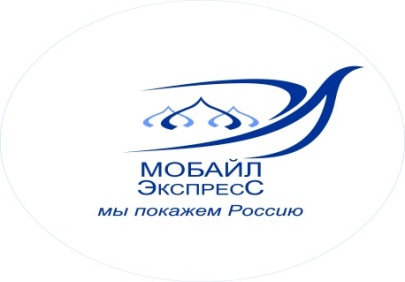 Туристическая компания ООО «Мобайл - Экспресс»г. Москва, ул. Марксистская, д.20, стр.8, офис 1e-mail: mobile-travel@yandex.ruРеестровый номер туроператора: РТО 020275тел./факс (495) 363-38-17 +7-926-018-61-13 (WhatsApp, Telegram, Viber)